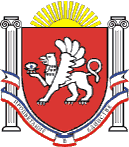 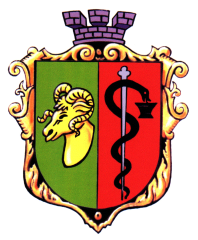 РЕСПУБЛИКА КРЫМЕВПАТОРИЙСКИЙ ГОРОДСКОЙ СОВЕТ
Р Е Ш Е Н И ЕI созыв                                                                    Сессия №3907 июля 2016г.		                       г. Евпатория 			 		№1-39/1Об определении администрации города Евпатории Республики Крым, органом местного самоуправления, уполномоченным на принятие решений о сносе самовольных построек на территории муниципального образования городской округ Евпатория Республики КрымВ соответствии с ч. 4 ст. 222 Гражданского кодекса Российской Федерации, ст. ст. 17.1, 35 Федерального закона от 06.10.2003 № 131-ФЗ «Об общих принципах организации местного самоуправления в Российской Федерации», ст. 27 Закона Республики Крым от 21.08.2014 № 54-ЗРК «Об основах местного самоуправления в Республике Крым», Законом Республики от 16.01.2015 № 67-ЗРК «О регулировании градостроительной деятельности в Республике Крым», Постановлением Совета Министров РеспубликиКрым от 12.04.2016г. № 146 «О создании комиссии по пресечению самовольного строительства на территории Республики Крым», Уставом муниципального образования городской округ Евпатория Республики Крым, Поручением Главы Республики Крым от 19.04.2016г. № 1/01-53/1884, Поручением Министерства строительства и архитектуры Республики Крым от 27.04.2016г. № 3232/02/02 «О борьбе с незаконным (самовольным) строительством», в целях соблюдения Российского законодательства на территории муниципального образования городской округ Евпатория Республики Крым, -городской совет РЕШИЛ:Определить администрацию города Евпатории Республики Крым,органом местного самоуправления, уполномоченным на принятие решений о сносе самовольных построек на территории муниципального образования городской округ Евпатория Республики Крым, в случаях, определенных частью 4 статьи 222 Гражданского кодекса Российской Федерации. Рекомендовать администрации города Евпатории Республики Крым утвердить:- Положение о комиссии по рассмотрению и пресечению фактов самовольного строительства на территории городского округа Евпатория Республики Крым;- Должностной состав комиссии по рассмотрению и пресечению фактов самовольного строительства на территории городского округа Евпатория Республики Крым;- Положение о порядке принятия решения о сносе самовольных построек на территории городского округа Евпатория Республики Крым и осуществления сноса самовольных построек;- Порядок сноса самовольных построек на территории муниципального образования города Евпатории.Настоящее решение вступает в силу со дня обнародования на официальном сайте Правительства Республики Крым-http://rk.gov.ru, в разделе: муниципальные образования, подраздел – Евпатория, а также на официальном сайте муниципального образования городской округ Евпатория Республики Крым – http://admin.my-evp.ru в разделе Документы, подраздел – Документы городского совета в информационно-телекоммуникационной сети общего пользованияи опубликованию информационного сообщения о нем в печатных средствах массовой информации, учрежденных органами местного самоуправления городского округа Евпатория.Председатель Евпаторийского городского совета 					 О.В. Харитоненко